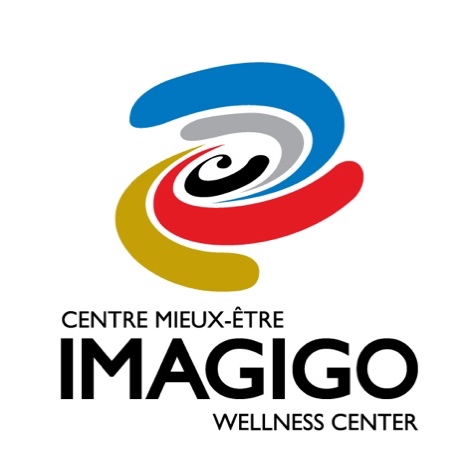 QUESTIONNAIRE PARENTS (ANAMNÈSE) Nom de l’enfant/adolescent :      	Date de naissance :      	Sexe :       École :      		Niveau scolaire :       Adresse :      	 Téléphone maison :      	Cellulaire :       	Travail mère :      	Travail père :      CONFIDENTIALITÉ ET BUT VISÉ PAR LE QUESTIONNAIREL’information fournie dans ce questionnaire servira à mieux connaître votre enfant et à dresser un meilleur portrait de lui ou elle. Les données recueillies seront utilisées dans la préparation du rapport d’évaluation en psychologie. Soyez assurés que vous avez le choix de refuser de répondre à certaines questions si vous ne le souhaitez pas.Notez bien : Il existe trois exceptions au respect de la confidentialité : Les situations où il est nécessaire de révéler des informations confidentielles afin de prévenir un danger clair et imminent pour la personne ou pour autrui.Les situations où la loi exige que l’on révèle des informations confidentielles.Les situations où il faut protéger un enfant. Pour toute autre raison, le partage d’information confidentielle, avec d’autres personnes que les membres du personnel scolaire concernés, requiert votre autorisation signée. Questionnaire complété par :      	Date :       RAISON DE LA RÉFÉRENCEDIFFICULTÉS PARTICULIÈRES – Quelles difficultés percevez-vous chez votre enfant? Spécifiez en donnant des exemples de situations dans lesquelles le problème se présente :      Depuis quand votre enfant vit-il ces difficultés?      STATUT FAMILIALSTATUT FAMILIAL - GARDE DE L’ENFANT (dans le cas d’une séparation ou d’un divorce) :GARDERIE – Est-ce que votre enfant va à la garderie ou dans un service de garde?  Non       Oui, comment ça se déroule :       HISTOIRE DE LA GROSSESSE ET NAISSANCEÂge de la mère à la naissance du bébé :      Poids et taille à la naissance :      	APGAR :      SANTÉ DU BÉBÉ - Comment décrivez-vous la santé du bébé à la naissance et durant la 1ère année :      DÉVELOPPEMENTDÉLAIS DE DÉVELOPPEMENT - Avez-vous remarqué des problèmes quelconques durant les premières années de développement de votre enfant?  Non /  Oui, spécifiez :      HISTOIRE MÉDICALE de l’enfantSANTÉ ENFANCE – Votre enfant a-t-il eu des problèmes de santé en bas âge?  Non	 Oui, spécifiez :      MALADIE - Votre enfant est-il atteint d’une maladie chronique ou a-t-il été diagnostiqué?   Non	/  Oui, spécifiez :       MÉDICATION - Votre enfant prend-il des médicaments sur une base régulière?  Non /  Oui, spécifiez : VIE QUOTIDIENNESOMMEIL – Votre enfant dort :  Seul /  Avec vous à l’occasion, spécifiez :      Combien de temps prend-il pour s’endormir?      		CLIMAT FAMILIAL / MILIEU DE VIERELATIONS FAMILIALES - Comment définiriez-vous la relation entre votre enfant et les membres de la famille (mère, père, frère(s) et sœur(s)? DISCIPLINE – En général, lorsqu’un conflit survient, que faites-vous? Est-ce que les deux parents interviennent de la même façon? Quels sont les moyens de discipline qui furent essayés? Décrivez :CORVÉES -  Est-ce que votre enfant effectue des tâches particulières à la maison? Reçoit-il une récompense pour ces tâches?  Non /  Oui, spécifiez :       ÉVÉNEMENT FAMILIAL - Décrivez tout événement majeur dans la vie de votre enfant qui aurait pu affecter son fonctionnement physique, émotif, psychologique ou social. Par exemple : accident, perte d’un être cher, séparation des parents, déménagement, etc,. Spécifiez l’âge et de quel événement il s’agit. FONCTIONNEMENT PERSONNEL ET AFFECTIF DE L’ENFANTQUALITÉS ET FORCES - Quelles sont les qualités et forces de votre enfant?INTÉRÊTS, COMPÉTENCES, PASSE-TEMPS - Quels sont les intérêts, compétences et passe-temps préférés de votre enfant?JEUX – S’intéresse-t-il à une variété de jeux/jouets? HUMEUR - Comment définissez-vous l’humeur de votre enfant de façon général (tristesse, anxiété, sensible, etc.)?COMPORTEMENT au quotidien - Comment définissez-vous le comportement de votre enfant au quotidien à la maison? (Description de l’heure des repas, l’heure du coucher, départ et retour de l’école, discussion, etc.)PROBLÈMES DE COMPORTEMENTS – Est-ce que votre enfant présente des problèmes de comportements à la maison? Non (passez à la section suivante) /  Oui, spécifiez le type de problèmes qu’il s’agit (que fait-il?), la fréquence et répondez aux questions dans la section qui suit.FONCTIONNEMENT SOCIAL DE L’ENFANTAMITIÉS – Est-ce que votre enfant est habile pour se faire des amis? Comment s’entend-il avec ses amis? Décrivez :Environ combien d’amis a-t-il?      		Viennent-ils à la maison?      PARTICIPATION – Préfère-t-il jouer seul ou avec quelqu’un? Décrivez :Est-ce qu’il fait partie de clubs ou groupes sociaux/sportifs (exemple : scouts, hockey, etc.)? Non /  Oui, spécifiez :       FONCTIONNEMENT SCOLAIRE DE L’ENFANTATITUDE FACE À L’ÉCOLE - Décrivez l’attitude de votre enfant par rapport à l’école. Exemple : Vous parle-t-il de ce qu’il fait à l’école? Qu’est-ce qu’il aime/n’aime pas? Est-ce qu’il vous parle des autres?TRAVAUX SCOLAIRE - Décrivez comment s’effectuent les travaux scolaires à la maison. Exemple : Qui l’aide pour ses devoirs? Combien de temps prend-il pour ses devoirs et leçons? Est-ce une période difficile? Apporte-il le matériel nécessair?MATIÈRES SCOLAIRES – Dans quelles matières scolaires votre enfant réussi-t-il le mieux? Le moins bien? Quelles matières préfère-t-il? Lesquelles aime-t-il le moins?DIFFICULTÉS D’APPRENTISSAGE - Avez-vous l’impression que votre enfant présente des difficultés d’apprentissage? Non /  Oui, lesquelles et en quelle année ces difficultés ont-elles commencées?      PROBLÈMES DE COMPORTEMENTS – Est-ce que votre enfant présente des problèmes de comportements à l’école dont vous êtes au courant?  Non /  Oui, spécifiez le type de problèmes (que fait-il?) et la fréquence :AUTRES COMMENTAIRES / INFORMATIONS PERTINENTESATTENTES - Quelles sont vos attentes pour votre enfant (cette année et les prochaines années)?QUESTIONS / COMMENTAIRES - Quelles questions/commentaires avez-vous sur l’évaluation psychologique de votre enfant?Merci pour votre collaboration! 󠄀Famille naturel (père et mère vivant ensemble) Parents séparés ou divorcés Veuf ou veuve Enfant adopté En famille d’accueil 󠄀Famille naturel (père et mère vivant ensemble)Si oui, depuis quand? : _______________________________________Si oui, depuis quand? : _______________________________________Si oui, depuis quand? : _______________________________________ En famille d’accueil Partagée Visites sur une base régulière Visites occasionnellesQui a la garde? :      Fréquence des visites? :      Qui a la garde? :      Fréquence des visites? :      COMPOSITION FAMILIALE – Personnes vivant avec l’enfant : NomÂgeScolarité Père    Beau-père Mère   Belle-mère Frère   Sœur  Demi-frère   Demi-soeur Frère   Sœur  Demi-frère   Demi-soeur Frère   Sœur  Demi-frère   Demi-soeur Frère   Sœur  Demi-frère   Demi-soeur Autres (parenté, gardiens, tuteurs)La GROSSESSE s’est déroulé : À terme Avant terme Après termeLa GROSSESSE s’est déroulé :  Spécifiez :        Spécifiez :      La GROSSESSE s’est déroulé :La GROSSESSE s’est déroulé : Sans complication Avec complication  Spécifiez :       Avec complication  Spécifiez :      CONSOMMATION durant la grossesse : Médicament Cigarette Alcool DrogueCONSOMMATION durant la grossesse :Spécifiez :      Spécifiez :      Spécifiez :      Spécifiez :      L’ACCOUCHEMENT s’est déroulé :  Accouchement naturel CésarienneL’ACCOUCHEMENT s’est déroulé :  Sans complication Avec complication, spécifiez :      Vous souvenez-vous à quel âge :  ÂgePas certain(e)Renseignements supplémentairesIl a marché seul.Il a dit ses premiers mots et phrases.Il a été propre de jour/nuit.Il s’est habillé seul.Il a attaché ses souliers seul.Il a conduit une bicyclette seul.Votre enfant a-t-il :NONOUISpécifiez :déjà été hospitalisé?déjà reçu une opération?Entre autres, a-t-il eu plusieurs : Otites Problème thyroïdien Blessures à la têteNom du médicamentPosologie (quantité)FréquencePrescrit par qui?Votre enfant a-t-il déjà / est-il actuellement suivi/évalué par :Date consultation/évaluationNom du professionnelMédecin de famillePédiatrePsychiatreAudiologisteErgothérapeuteNeurologuePédopsychiatrePsychologueOptométristeLunettes depuis :      OrthophonisteTravailleur/euse social Autre(s) ANTÉCÉDENTS FAMILIAUX – Est-ce qu’il y a un membre de la famille (proche ou élargie) qui a rencontré une/des difficulté.s ? :OUINONSpécifiez : Nature du problème et lien de parentéLimite intellectuelleDifficultés d’apprentissageProblèmes de comportements et/ou avec la loiComportements suicidairesProblèmes de santé mentale (dépression, anxiété, schizophrénie, trouble bipolaire, etc.)Autre(s) :      Autre(s) :      HORAIRE QUOTIDIENNE – Votre enfant pendant la : semainefin de semainese lève à : se couche à :HABITUDES ALIMENTAIRES – Est-ce que votre enfant :OUINONRenseignements supplémentairesa alimentation variée?a un bon appétit?a eu des changements au niveau de l’appétit?a eu une perte de poids inexpliquée?Est-ce que votre enfant :OUINONRenseignements supplémentairesfait des cauchemars? Terreurs nocturnes?est somnambule?a peur du noir?mouille son lit?se réveille souvent?fait de l’insomnie?Habituellement, votre enfant passe combien de temps :JamaisParfoisSouventÀ regarder la télévisionÀ jouer à des jeux vidéo / ordinateur / tablette / cellulaire / iPodÀ lireÀ jouer à l’extérieurCOMPORTEMENTS – Comment décrieriez-vous votre enfant sur ces points :COMPORTEMENTS – Comment décrieriez-vous votre enfant sur ces points :JamaisRarementParfoisSouventToujoursCommentairesTempéramentTendance à la rigiditéTempéramentResponsable et autonomeTempéramentS’adapte bien aux situations nouvelles / changement de routineTempéramentPerfectionnisteTempéramentTrès sensible à l’échecTempéramentRenfermé / souvent tristeTempéramentAyant des changements rapides d’humeurs TempéramentAnxieux ou préoccupéTempéramentOpposantTempéramentDevient facilement irritableTempéramentSujet à des crises de colèreAttentionImpulsifAttentionInattentif : facilement distrait par les bruits extérieursAttentionInattentif : facilement absorbé par ses pensées ou lunatiqueAttentionHyperactif (trop actif)MotricitéAyant des difficultés de motricité fine (dessin, écriture, découpage en suivant les lignes, attacher des boutons, colorier dans les lignes…)MotricitéAyant des difficultés de motricité globale (difficultés au niveau de la coordination, sauter, grimper, lancer/attraper un ballon, faire de la bicyclette à deux roues…)AutresHypersensible aux bruits de l’environnementAutresA de la difficulté à exprimer clairement ses messages /  idéesAutresA de la difficulté à respecter les consignes    Au niveau personnel :       Attention        Mémoire        Motivation scolaire       Confiance en soi/Estime de soi        Autonomie à l’école            Au niveau académique :            Lecture            Calligraphie            Épellation (orthographe des mots)             Mathématiques  Autre, décrivez :       Autre, décrivez :      